Child Support Affidavit 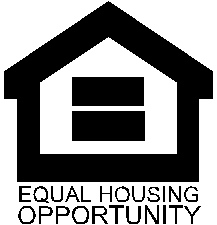 Please complete the section below that applies:  I receive child support in the amount of $______ per _______ (weeks/month/year). 	 My support is court-ordered (provide court order, divorce decree, or separation agreement.) 	 My support is not court-ordered (provide contact information for person who provides 	support) Support Providers Name: ______________________ Phone Number: ________________ I do NOT receive child support, but it has been court ordered (provide court order, divorce decree, or separation agreement.) I do NOT receive and am NOT entitled to receive child support and have not pursued legal action. By my signature, I certify that the information provided is true and correct. Head of Household  Name: Unit #: Child(ren) Name(s): Head of Household SignatureDate completed:  Title 18, Section 1001 of the U.S. Code states that a person is guilty of a felony for knowingly and willingly making false or fraudulent statements to any department of the United States Government. HUD and any owner (or any employee of HUD or the owner) may be subject to penalties for unauthorized disclosures or improper uses of information collected based on the consent form. Use of the information collected based on this verification form is restricted to the purposes cited above. Any person who knowingly or willingly requests, obtains or discloses any information under false pretenses concerning an applicant or participant may be subject to a misdemeanor and fined not more than $5,000. Any applicant or participant affected by negligent disclosure of information may bring civil action for damages and seek other relief, as may be appropriate, against the officer or employee of HUD or the owner responsible for the unauthorized disclosure or improper use. Penalty provisions for misusing the social security number are contained in the Social Security Act at **208 (a) (6), (7) and (8).** Violation of these provisions are cited as violations of 42 U.S.C. Section **408 (a) (6), (7) and (8).